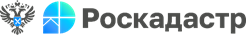 Роскадастр проводит горячую линию по вопросам кадастровой стоимости объектов недвижимости 22 декабря 2023 года филиал ППК «Роскадастр»  по Архангельской области и Ненецкому автономному округу проведет телефонную «горячую линию» по вопросам кадастровой стоимости объектов недвижимости.           В ходе горячей линии специалисты отдела определения кадастровой стоимости филиала ответят на вопросы, связанные с внесением кадастровой стоимости объектов недвижимости. Граждане смогут узнать, с какой даты применяется кадастровая стоимость, а также где можно ознакомиться с результатами государственной кадастровой оценки.          На эти и многие другие интересующие вопросы можно получить ответ, позвонив по телефону 8(8182) 22-90-04 с 10:00 до 12:00.